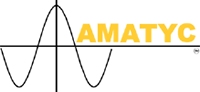 Board Liaison Assignments2018-2019AssignmentChair/Coordinator/DirectorBoard MemberAffiliate Presidents44 affiliate presidentsKate KozakAMATYC Legal AdvisorPeter GeorgakisJim HamAMATYC NewsDiane KoenigSarah PauleyAMATYC Project ACCCESSChristy HedigerSarah PauleyEditing DirectorWendi MorrisonNancy RiversGrants DirectorDennis EbersoleSophia GeorgiakakiHistorianLisa FeinmanBehnaz RouhaniMathAMATYC EducatorJohanna Debrecht – EditorGeorge Alexander – Assistant EditorAnthony Piccolino– Production ManagerDavid TannorWebsite CoordinatorGeorge HurlburtSophia GeorgiakakiMu Alpha ThetaPaige Feibelman PerryJane TannerProfessional Development CoordinatorJulie GunkelmanJon OaksTraveling Workshop CoordinatorMari MenardJon oaksStudent Mathematics LeagueSteve Hundert - CoordinatorT.J. Duda – Test DeveloperEric MatsuokaStudent Research LeagueKaren Gaines - CoordinatorHolly Ashton – Thesis Defense CoordinatorJim HamAMATYC IMPACTMathematics Standards in the First Two Years of CollegeJulie Phelps - ChairEvan Evans – Standards Digital CoordinatorApril StrömVice-Presidents (Senior VP)8 VPsDan FahringerAcademic CommitteesChairBoard MemberDevelopmental MathematicsPaula WilhiteRochelle BeattyPathways Joint SubcommitteeHelen BurnRochelle BeattyInnovative Teaching and Learning (ITLC)Dan PetrakSophia GeorgiakakiMathematics Intensive (MIC)Bob CappettaDan FahringerPlacement & Assessment (PAC)Rachel BatesBehnaz RouhaniResearch in Mathematics Education in TYC (RMETYC)Ann SitomerApril StrömStatisticsJulie HansonKate KozakData Science SubcommitteeBrian KotzKate KozakTeacher PrepMark KuhlmanJane TannerMathematics and Its Applications for Careers (MAC)Stefan BarattoEric MatsuokaEquity CommitteeDorota ZakJon OaksANetsLeaderBoard MemberDivision/Department LeadershipChristine MirbahaNancy RiversAdjunct Faculty IssuesJudy KingJon OaksInternational MathematicsSteve KreviskyDavid TannorMathematics for Liberal ArtsFary SamiJim HamConference CommitteeLeaderLiaisonProgram ChairJudy WilliamsKeven DockterPresider ChairDarlene WinningtonKeven DockterAssistant Conference CoordinatorHoney KirkKeven DockterExhibits ChairJay MartinKeven DockterAdvertising ChairNathalie Vega-RhodesKeven DockterRoommate Network CoordinatorSarah MillerKeven DockterLEC 2018 - OrlandoPenny MorrisKeven DockterLEC 2019 - MilwaukeeTuri SuskiKeven DockterLEC 2020 - SpokanePete WildmanKeven Dockter